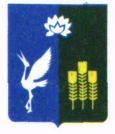 АДМИНИСТРАЦИЯПРОХОРСКОГО СЕЛЬСКОГО ПОСЕЛЕНИЯСПАССКОГО МУНИЦИПАЛЬНОГО РАЙОНА ПРИМОРСКОГО КРАЯПОСТАНОВЛЕНИЕ10 февраля  2020 года                     с.Прохоры                                      № 2-паО внесении изменений в постановление администрации Прохорского сельского поселения от 23 декабря 2019 года № 92 па «Об утверждении порядка осуществления полномочий и о наделении бюджетными полномочиями главного администратора доходов и главного администратора источников внутреннего финансирования дефицита бюджета Прохорского сельского поселения на 2020 год»В соответствии со статьей 20 Бюджетного кодекса Российской Федерации и Приказом Министерства финансов Российской Федерации от 08.06.2018 г. N 132н "Об утверждении Указаний о порядке применения бюджетной классификации Российской Федерации", на основании Устава Прохорского сельского поселения, администрация Прохорского сельского поселенияПОСТАНОВЛЯЕТ:1.  Перечень источников доходов бюджета Прохорского сельского поселения, полномочия по администрированию которых возлагаются на администрацию Прохорского сельского поселения, являющегося приложением к порядку осуществления полномочий и о наделении бюджетными полномочиями главного администратора доходов и главного администратора источников  внутреннего финансирования дефицита на 2020 год, утвержденному постановлением администрации Прохорского сельского поселения от 23 декабря 2019 года № 92-па дополнить строкой следующего содержания:Внести соответствующие изменения в  приложение 1 решения муниципального комитета Прохорского сельского поселения от 26 декабря 2018 года № 247 «О бюджете Прохорского сельского поселения на 2020 год и плановый период 2021 и 2022 годов» Перечень главных администраторов доходов бюджета поселения – органов местного самоуправления и закрепляемые за ними виды (подвиды) доходов бюджета поселенияВедущему специалисту 2 разряда администрации Прохорского сельского поселения (Лопатко Е.А.) обнародовать настоящее постановление на официальном сайте администрации Прохорского сельского поселения в сети Интернет.4. Настоящее постановление вступает в силу с момента его официального обнародования.5. Контроль за исполнением настоящего постановления возложить на ведущего специалиста 2 разряда администрации Прохорского сельского поселения (Юрьеву Т.С.)Глава администрацииПрохорского сельского поселения				Кобзарь В.В.9762 02 15001 10 0000 150Дотации бюджетам сельских поселений на выравнивание бюджетной обеспеченности